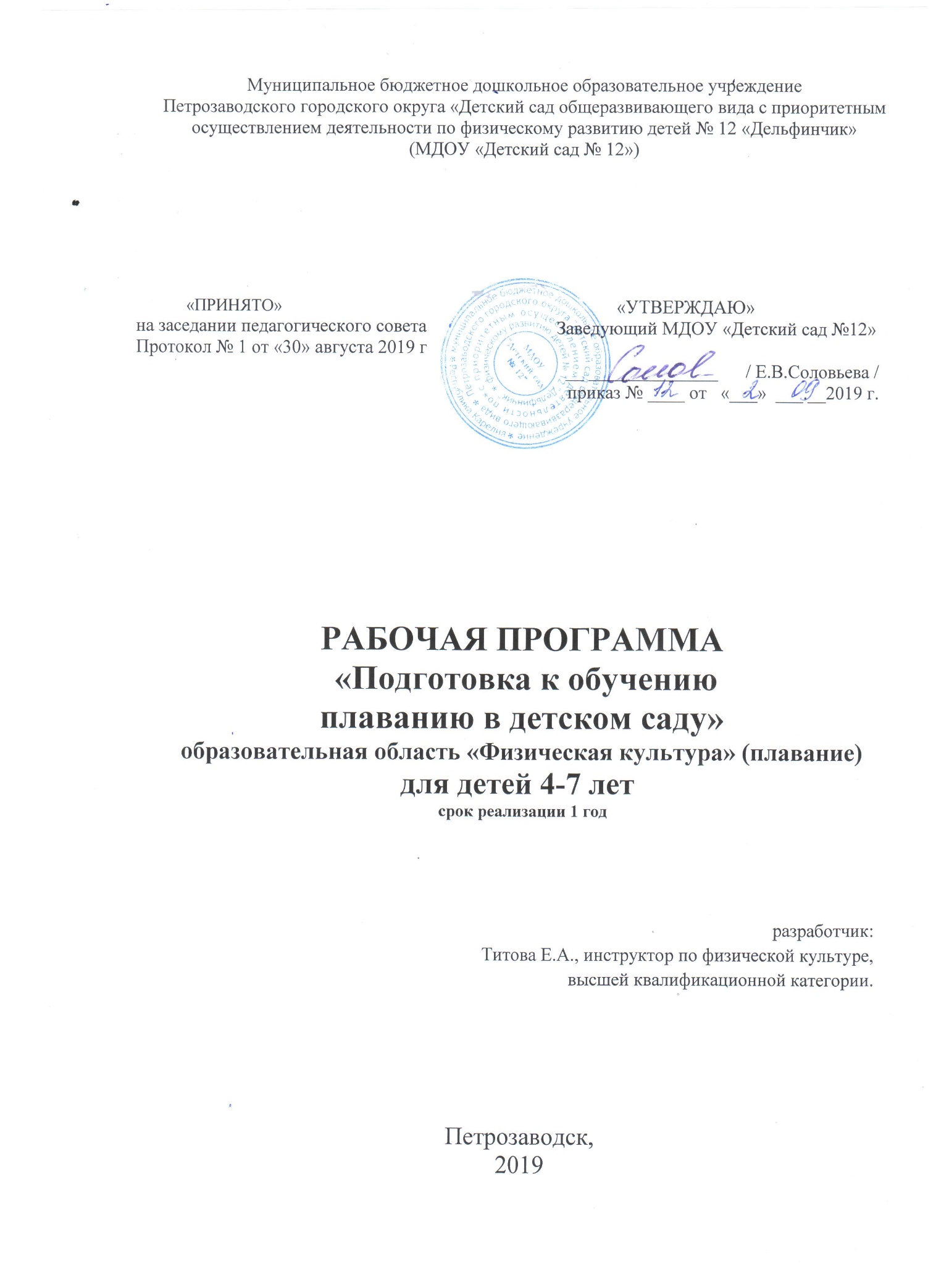 СОДЕРЖАНИЕ ПРОГРАММЫ:РАЗДЕЛ 1. ПОЯСНИТЕЛЬНАЯ ЗАПИСКА1.1.Введение1.2.Организация и санитарно-гигиенические условия проведения занятийпо  подготовке к обучению плаванием.1.3.Обеспечение безопасности на занятиях по  подготовке к обучению плаваниемРАЗДЕЛ 2. СОДЕРЖАНИЕ ПРОГРАММЫ2.1.Цели и задачи по  подготовке к обучению плаванием детей дошкольного возраста.2.2.Методика по  подготовке к обучению плаванием детей дошкольного возраста.РАЗДЕЛ 3. ТРЕБОВАНИЯ К УРОВНЮ ПОДГОТОВКИ ВОСПИТАННИКОВ3.1.Требования к уровню подготовки по каждой возрастной группе3.2. Диагностика плавательных умений и навыков дошкольниковРАЗДЕЛ 4. СПИСОК ИСПОЛЬЗОВАННОЙ ЛИТЕРАТУРЫРАЗДЕЛ 5.  ПРИЛОЖЕНИЕ.5.1.Календарно – тематическое планирование по подготовке к обучению плаванию детей дошкольного возраста.5.2. Учебный план.5.3. Календарный учебный график.РАЗДЕЛ 1. ПОЯСНИТЕЛЬНАЯ ЗАПИСКА1.1.ВведениеЗначительные перемены в жизни нашего общества повлекли за собой большие изменения в сфере общественной жизни, в ценностных установках. Возрастание ценности жизни, здоровья, активного долголетия и реализация человеческой индивидуальности все чаще рассматриваются как критерии социального прогресса общества.Формирование здоровья ребенка, полноценное развития его организма одна из основных проблем современного общества. Дошкольное воспитание должно быть пронизано заботой о физическом здоровье ребенка и его психологическом благополучии такова концепция дошкольного образования. Для решения этой задачи необходимо еще с самых юных лет формировать здоровый образ жизни, используя все средства физического воспитания, формировать жизненно необходимые двигательные умения и навыки.Плавание является уникальным видом физических упражнений, превосходным средством для развития и совершенствования физических качеств ребенка дошкольного возраста и оказывает существенное влияние на состояние его здоровья. Это одна из эффективнейших форм закаливания и профилактика многих заболеваний. Занятия плаванием имеют огромное воспитательное значение. Они создают условия для формирования личности. А также приобщают детей к спортивному плаванию и другим видам спорта, ориентируют на выбор профессии, хобби.Одно из важнейших значений массового обучения плаванию детей дошкольного возраста – это залог безопасности на воде, осознанного безопасного поведения, а значит уменьшение несчастных случаев, потому что именно большой процент погибших на воде это дети. И для взрослых очень важно  и социально значимо сохранить эти маленькие жизни, сохранить будущих преобразователей нашей страны. Только взрослые в ответе за своевременное обучение плаванию детей.Ведь умение плавать приобретенное в детстве сохраняется на всю жизнь. И от того насколько будет эффективней процесс обучения, зависит сознательное отношение подрастающего поколения к себе, к своему здоровью. Обеспечение начального обучения плаванию представляет одну из самых важных и благородных целей в области физического воспитания, особенно среди подрастающего поколения.Подготовка к обучению плаванием в дошкольном учреждении осуществляется с учетом  программы Вороновой Е.К. «Программа Обучения  плаванию в детском саду». Эта одна из базовых программ, в которой представлена система работы по подготовке к обучению плаванию детей дошкольного возраста, а также раскрыты вопросы, касающиеся организации и методики обучения в различных условиях.Рабочая программа по физическому развитию (плавание) детей 3-7 лет разработана в соответствии с утвержденной основной образовательной программой  дошкольного образования МДОУ «Детский сад №12»,  в соответствии с ФГОС дошкольного образования.Данная программа разработана в соответствии со следующими нормативными документами:-Федеральным законом «Об образовании в Российской Федерации» от 29.12.2012 г. №273-ФЗ;-Приказом Министерства образования и науки РФ от 17 октября . № 1155 «Об утверждении федерального государственного образовательного стандарта дошкольного образования»;-Постановлением Главного государственного санитарного врача Российской Федерации от 15 мая . № 26 г. Москва от «Об утверждении СанПиН 2.4.1.3049-13 «Санитарно- эпидемиологические требования к устройству, содержанию и организации режима работы дошкольных образовательных организаций»;-Уставом МДОУ «Детский сад №12»Ведущая цель программы – создание благоприятных условий для оздоровления, закаливания, и обеспечения всестороннего развития психических и физических качеств в соответствии с возрастными и индивидуальными особенностями дошкольников.Важными задачами программы является освоение основных навыков для дальнейшего обучения плаванием, воспитание психофизических качеств (ловкости, быстроты, выносливости, силы и др.), воспитание привычки и любви к пользованию водой, потребности в дальнейших занятиях плаванием, формирование стойких гигиенических навыков.В программе выделена закономерность поэтапного формирования соответствующих навыков плавания на основе использования системы упражнений и игр. Оздоровительные, воспитательные и образовательные задачи физического воспитания решаются на основе приобретения нового социального опыта - освоения водной среды обитания, которая предъявляет особые требования к двигательным способностям ребенка. Предусматриваются основные требования к организации проведения занятий по подготовке к обучению плаванию, обеспечению мер безопасности и выполнению необходимых санитарно-гигиенических правил.В ДОУ проводится целенаправленная работа по  подготовке детей к   плаванию, которая включает следующие формы:непосредственно образовательную деятельность по плаванию; развлечения, праздники на воде.Основное содержание программы составляют физические упражнения и игры, освоение которых поможет детям  в дальнейшем  научиться плавать способами кроль на груди, кроль на спине.Программа ориентирует на поддержание положительного эмоционального отношения детей к занятиям на всех этапах обучения, - стремлению к тому, чтобы упражнения и игры в воде доставляли им удовольствие и радость, побуждали их к самостоятельности, стремлению научиться хорошо, плавать. Детей учат осознавать ценность здорового образа жизни, бережно относиться к своему здоровью, знакомят с элементарными правилами безопасного поведения.1.2. Организация и санитарно-гигиенические условия проведения занятий по подготовке к плаваниюУспешность обучения дошкольников практическим навыкам плавания и степень их оздоровительного влияния зависят от того, насколько четко и правильно соблюдаются все основные требования к её организации, обеспечиваются меры безопасности, выполняются необходимые санитарно - гигиенические правила.Подготовка к обучению плаванию детей дошкольного возраста по данной рабочей программе проходит в крытом малоразмерном бассейне – размером 6м на 3м, глубиной до 70см, расположенных в здании МДОУ «Детский сад №12»Наличие бассейна в детском саду создает возможность привлечь к образовательной деятельности по подготовке по  обучению плаванием всех детей, начиная с младшего возраста. Подготовка к  обучению детей плаванию в детском саду осуществляется в комплексе со всеми многообразными формами физкультурно - оздоровительной работы, так как только в сочетание непосредственно образовательной деятельности в бассейне с рациональным режимом деятельности и отдыха детей может дать положительный результат в укреплении их здоровья и закаливания организма.Режим дня, включающий непосредственно образовательную деятельность по подготовке к обучению плаванию, предусматривает достаточное пребывание детей на воздухе, полноценное проведение общеобразовательной деятельности, приема пищи, сна, всех других форм, физкультурно-оздоровительной и воспитательной работы. Обязательно учитывается время приема пищи. Непосредственно образовательная деятельность по подготовке к обучению плаванию должна проходить не ранее чем через 40 мин после еды.Подготовка к обучению плаванию проходит в форме групповой образовательной деятельности по установленному расписанию. Группы делят на подгруппы в зависимости от возраста детей и от конкретных условий.Длительность занятий и условия проведения занятий по плаванию в разных возрастных группах в течении годаДлительность образовательной деятельности в разных возрастных группах неодинакова. Она устанавливается в зависимости от возраста, периода обучения. В начале обучения занятия короче по времени, затем, по мере освоения детей с водой, их длительность постепенно увеличивается.Отличается и длительность пребывания в воде в каждой возрастной группе и зависит уже не только от вышеперечисленных причин, но и от того как организована совместная работа всего коллектива образовательного учреждения.Непосредственную образовательную деятельность по подготовке к обучению плаванию проводит инструктор по физической культуре, имеющий специальное образование.Большая роль в подготовке и проведении непосредственно образовательную деятельность по подготовке к обучению плаванию отводится воспитателям групп. Воспитатели групп работают в тесном контакте с инструктором по физической культуре. Они ведут работу в своей группе: следят за выполнением расписания образовательную деятельность и готовят подгруппы к ним, знакомят с правилами поведения в бассейне, непосредственно во время занятий, учат быстро раздеваться и одеваться. Определяет, кому из детей необходим щадящий режим или освобождение от занятий, поддерживает тесную связь с родителями.Воспитатель перед образовательной деятельностью по подготовке к обучению плаванию проверяет наличие у детей всех плавательных принадлежностей, помогает детям подготовить все необходимое. Воспитатель сопровождает детей в бассейн, под его присмотром дети раздеваются, надевают плавательные шапки и готовятся к занятию. При проведении непосредственно образовательной деятельности осуществляется медико-педагогический контроль над воспитанием и здоровьем каждого ребенка, с учетом его индивидуальных психофизиологических особенностей.Санитарно-гигиенические условия проведения  занятий включают следующее:освещенные и проветриваемые помещения;вода, подаваемая в бассейн, по ГОСТ 2874-82 «Вода питьевая»текущая и генеральная дезинфекция помещений и инвентаря;дезинфекция ванны при каждом спуске воды;анализ качества воды и дезинфекции помещений и оборудования контролируется санэпидстанцией.1.3.Обеспечение безопасности на занятиях:До начала организации занятий  в бассейне детей надо ознакомить с правилами поведения в помещении бассейна и на воде. Все взрослые должны знать меры по оказанию помощи на воде и в любую минуту быть готовыми помочь детям.Обеспечение безопасности при организации плавания с детьми дошкольного возраста включает следующие правила.Непосредственно образовательную деятельность проводить в местах, полностью отвечающих всем требованиям безопасности и гигиены.Не допускать неорганизованного плавания, самовольных прыжков в воду и ныряния.Не разрешать детям толкать друг друга и погружать с головой в воду, садиться друг на друга, хватать за руки и за ноги, нырять навстречу друг другу, громко кричать, звать на помощь, когда она не требуется.Не проводить непосредственно образовательную деятельность с группами, превышающими 10-12 человек.Допускать детей к непосредственно образовательной деятельности только при наличии необходимых анализов, отсутствия мед.отводов.Приучать детей выходить из воды по неотложной необходимости только с разрешения преподавателя.Проводить поименно перекличку детей до входа в воду и после выхода из нее.Научить детей пользоваться спасательными средствами.Во время непосредственно образовательной деятельности внимательно наблюдать за детьми, видеть всю группу, каждого воспитанника отдельно и быть готовым в случае необходимости быстро оказать помощь ребенку.Не проводить непосредственно образовательную деятельность раньше, чем через 40 минут после еды.При появлении признаков переохлаждения (озноб, «гусиная кожа», посинение губ) вывести ребенка из воды и дать ему согреться.Соблюдать методическую последовательность обучения.Знать индивидуальные данные физического развития, состояние здоровья и плавательную подготовку каждого ребенка.Прыжки в воду разрешать детям, умеющим уверенно держаться на поверхности воды.Добиваться сознательного выполнения детьми правил обеспечения безопасности непосредственно образовательной деятельности по подготовке по обучению плаванием.Каждый воспитанник должен знать и соблюдать следующие правила поведения в бассейне:внимательно слушать задание и выполнять его;входить в воду только по разрешению преподавателя;спускаться по лестнице спиной к воде;не стоять без движений в воде;не мешать друг другу, окунаться;не наталкиваться друг на друга;не кричать;не звать нарочно на помощь;не топить друг друга;не бегать в помещении бассейна;проситься выйти по необходимости;выходить быстро по команде инструктора.РАЗДЕЛ 2.СОДЕРЖАНИЕ ПРОГРАММЫ2.1. Цели и задачи по подготовке по обучению плаванию детей дошкольного возрастаПравильно организованный процесс по подготовке по обучению плаванию оказывает разностороннее развивающее влияние на детей и имеет высокий образовательно-воспитательный эффект. Увеличивается объем не только двигательных умений и навыков, но и знаний, развиваются физические качества и умственные способности детей, воспитываются нравственные и эстетические чувства, волевые качества, вырабатывается осознанное и ответственное отношение к своим поступкам, к взаимоотношениям со сверстниками.Цели подготовки обучения плаванию дошкольников.Научить детей уверенно и безбоязненно держаться на воде.Максимально использовать все факторы, способствующие укреплению здоровья детей и их физическому развитию.Заложить прочную основу для дальнейшей образовательной деятельности по обучению плаванию, привить интерес, любовь к воде.Задачи обучения.Учить, не бояться входить в воду, играть и плескаться в ней.Учить передвигаться по дну бассейна различными способами.Учить погружаться в воду, открывать в ней глаза; передвигаться и ориентироваться под водой.Учить выдоху в воде.Учить лежать в воде на груди и на спине.Учить скольжению в воде на груди и на спине.Учить выполнять попеременные движения ногами во время скольжения на груди и на спине.Учить выполнять попеременные и одновременные движения руками во время скольжения на груди и на спине.Учить сочетать движения руками и ногами при скольжении на груди и на спине.Характеристика основных навыков плаванияЗакономерность поэтапного формирования навыков плавания2.2.Методика  подготовки к обучению плаванием детей дошкольного возрастаРациональная методика подготовки обучения плаванию базируется на общих педагогических принципах:принцип сознательности и активности – предполагает устойчивый интерес и активное участие  в занятиях плаванием;принцип наглядности – предполагает использование наглядных пособий, ориентиров, образных  выражений, заданий предметного характера, которые создают условия более четкого ощущения, воспитания, представления движений в воде и их совершенствование;принцип доступности – предполагает постепенное возрастание требований, соответствующих психологической, физической, координационной готовности к обучению;принцип индивидуального подхода – обеспечивает учет индивидуальных способностей и возможностей ребенка в процессе обучения;принцип постепенности в повышении требований – предполагает определенную методическую последовательность в освоении навыка плавания – от легкого к трудному, от простого к сложному; применение широкого круга упражнений, движений и использование игрового метода для разнообразия процесса обучения.Методы обучения.Словесные: объяснения, в форме образных выражений и сравнений, рассказ, беседы, команды, распоряжения и указания.Наглядные: показ изучаемого движения в целостном виде, с разделением на части; анализ его с помощью наглядных пособий, видеосюжетов, жестов.Практические: предусматривают многократное повторение движений сначала по элементам, а затем полностью; обучение в облегченных или усложненных условиях, изучение движений в игровой и соревновательной деятельности, выполнение контрастных движений.Навыки плавания формируются у детей, закрепляются и совершенствуются при использовании различных упражнений:Общеразвивающие и  специальные упражнения «суша»:- комплекс подводящих упражнений;- элементы «сухого плавания».Подготовительные упражнения на воде, упражнения, знакомящие детей с водой и ее свойствами:- передвижение по дну и простейшие действия в воде;- погружение в воду, в том числе с головой;- упражнение на дыхание;- открывание глаз в воде;- всплывание и лежание на поверхности воды;- скольжение по поверхности воды.Упражнения для разучивания техники «с опорой и без»:- движение рук и ног;- дыхание пловца;- согласование движений рук, ног, дыхания;Простейшие спады и прыжки в воду:- спады;- прыжки на месте и с продвижением;- прыжки ногами вперед;- прыжки головой вперед.Игры и игровые упражнения способствующие:- развитию умения передвигаться в воде;- овладению навыком погружения и открывания глаз;- овладению выдохам в воду;- развитию умения всплывать;- овладению лежанием;- овладению скольжением;- развитию умения выполнять прыжки в воду;- развитию физического качества.Основной принцип обучения детей – учить технике плавания, для того чтобы заложить прочную основу для дальнейших занятий, то есть учить детей техничным, экономичным и целесообразным движениям, а значит наиболее полезным для здоровья. Последовательность постановки задач, подбора упражнений и приемов обучения такова: разучивание движений ног; разучивание движений рук; разучивание способа плавания в целом.Каждый элемент техники изучается в следующем порядке:ознакомление с движением на суше;изучение движений с неподвижной опорой;изучение движений с подвижной опорой;изучение движений в воде без опоры.Большую роль в формировании двигательных навыков плавания при подготовке по обучению плаванию играет также использование вспомогательного материала и оборудования. Оно помогает разнообразить приемы и методы обучения, виды упражнений, снять психологическую монотонность, постоянно повторяющихся движений, рационально использовать обучающее пространство, повышают интерес к занятиям, позволяют использовать дифференцированный подход в обучении. Оборудование должно быть разнообразным, ярким, интересным, удобным в обращении и самое главное безопасным. Бассейн также должен быть оформлен таким образом, чтобы вызывать у ребенка положительное настроение, желание окунуться в этот загадочный и пока непонятный мир воды, чтобы ему самому захотелось научиться плавать.При последовательном решении задач и с использованием различных средств выше перечисленных средств у детей формируется  меньше  технических ошибок в плавании, а незначительные погрешности легко можно исправить в дальнейшем обучении.        РАЗДЕЛ3.ТРЕБОВАНИЯ К УРОВНЮ ПОДГОТОВКИ ВОСПИТАННИКОВ.3.1.Требования к уровню подготовки по каждой возрастной группеСредняя группа.В средней группе идет  период освоения детей в воде. Начинается  этап, связанный с приобретением детьми умений и навыков, которые помогут им чувствовать себя в воде достаточно надежно, легко и свободно передвигаться в ней, совершать различные, целенаправленные движения. В то же время дети знакомятся с некоторыми свойствами воды - сопротивлением, поддерживающей силой и др.Задачи обучения.Учить, не бояться воды, безбоязненно играть и плескаться.Учить, не бояться, входить в воду и выходить из нее самостоятельно.Знакомить с некоторыми свойствами воды.Обучать различным передвижениям в воде,  погружению.Учить простейшим приемам выдоха в воду, обучать выдоху на границе воды и воздуха.Учить различным прыжкам в воде.Делать попытки лежать на воде.Учить простейшим плавательным движениям ног.Учить  погружаться в водуУчить открывать глаза в воде.Обучать кратковременному лежанию и скольжению на воде.Учить выполнять плавательные движения ногами.Гигиенические навыки: пытаться самостоятельно раздеваться, одеваться и вытираться; принимать душ, знать личные вещи.Правила поведения: соблюдать основные правила поведения.К концу года дети могут. Погружать лицо и голову в водуХодить вперед и назад (вперед спиной) в воде глубиной до бедер или до груди с помощью рук.Бегать вперед и назад (игра «Догони меня», «Бегом за мячом»).Выполнять упражнение «Крокодильчик» с работой ног.Выполнять  вдох над водой и выдох в воду.Выполнять  вдох над водой и выдох в воду с неподвижной опорой.Пытаться выполнять выдох с погружением в воду.Прыгать по бассейну с продвижением вперед.Выпрыгивать вверх из приседа в воде глубиной до бедер или до груди.Пытаться лежать на воде вытянувшись в положении на груди и на спине.Пытаться скользить по поверхности воды.Выполнять упражнение на дыхание «Ветерок».Выпрыгивать вверх из приседа в воде глубиной до бедер или до груди.Скользить на груди, выполнять упражнения в паре «На буксире».Выполнять упражнения «Звездочка», «Медуза».Старшая группа.К старшей группе дети хорошо передвигаются в воде. Продолжается закрепление основных навыков плавания.Задачи обучения.Продолжать знакомить со  свойствами воды.Разучивать технику способов плавания кроль на груди и на спине.Продолжать обучать лежанию на груди и на спине.Учить  погружаться в воду, открывать в ней глаза, передвигаться и ориентироваться под водой.Научить выдоху в воду.Учить более уверенно, держаться на воде, скользить по ней на груди.Учить различным прыжкам в воду, научить прыжку ногами вперед.Учить выполнять попеременные движения ногами во время скольжения на груди.Разучивать попеременные и одновременные движения руками.Гигиенические навыки: самостоятельно раздеваться, одеваться и вытираться; принимать душ, знать личные вещи.Правила поведения: знать основные правила поведения, соблюдать их; реагировать на замечания преподавателя, выполнять его требования.К концу года дети могу. Погружать лицо и голову в воду, открывать глаза в воде.Бегать парами.Нырять в обруч, проплывать тоннель, подныривать под гимнастическую палку.Доставать предметы со дна, выполнять игровое упражнение «Ловец».Выполнять  вдох над водой и выдох в воду с неподвижной опорой.Выполнять серии выдохов в воду, упражнение на задержку дыхания «Кто дольше».Выполнять прыжок ногами вперед, пытаться соскакивать в воду головой вперед.Скользить на груди с работой ног,  с работой рук.Пытаться скользить на спине, лежать с плавательной доской.Продвигаться с плавательной доской с работой ног на груди.Выполнять упражнения «Звездочка» на груди, на спине.Выполнять упражнение «Поплавок».Подготовительная к школе группаВ подготовительной к школе группе дети должны освоиться с водой, преодолеть водобоязнь, получить азы техники плавания. Главное необходимо научить маленьких пловцов пользоваться приобретенными навыками в различных сочетаниях и в самых разнообразных упражнениях, заложив прочную основу для дальнейших занятий, выработать привычку  к навыкам здорового образа жизни. На этом этапе продолжается усвоение и совершенствование плавательных движений. В играх и упражнениях воспитывается самостоятельность, организованность, решительность, уверенность в своих силах, инициативность, умение творчески использовать приобретенные навыки. Задачи обучения.    Продолжать знакомить со  свойствами воды.Разучивать технику способов плавания кроль на груди и кроль на спине.Продолжать обучать лежанию, скольжению на груди и на спине.Учить  погружаться в воду, открывать в ней глаза, передвигаться и ориентироваться под водой.Научить выдоху в воду.Учить уверенно, держаться на воде, скользить по ней на груди более продолжительное время.Учить различным прыжкам в воду, научить прыжку ногами вперед, головой вперед.Учить выполнять попеременные движения ногами во время скольжения на груди и на спине.Учить попеременные и одновременные движения руками во время скольжения на груди и на спине.Учить сочетать движения руками и ногами при скольжении на груди и на спине.Гигиенические навыки: самостоятельно раздеваться, одеваться и вытираться; принимать душ, знать личные вещи.Правила поведения: знать основные правила поведения и сознательно их выполнять.К концу года дети могут. Погружаться  в воду, открывать глаза в воде.Поднимать со дна предметы с открыванием глаз под водой.Нырять в обруч, проплывать тоннель, мост.Выполнять  вдох над водой и выдох в воду с неподвижной опорой.Выполнять серии выдохов в воду, ритмичный вдох - выдох в сочетании с движениями ног, дышать в положении лежа на груди с поворотом головы  в сторону с неподвижной опоройВыполнять прыжок ногами вперед, головой вперед.Скользить на груди и на спине с работой ног,  с работой рук.Пытаться скользить на спине, лежать с плавательной доской.Продвигаться с плавательной доской с работой ног на груди и на спине.Выполнять упражнения «Звездочка» на груди, на спине, Упражнение «Осьминожка» на длительность лежания.3.2.Диагностика плавательных умений и навыков дошкольниковУровень развития основных навыков плавания оценивается с помощью тестирования плавательных умений и навыков детей по каждой  возрастной группе. В качестве критериев оценки выбран ряд контрольных упражнений по методике Т.И. Казаковцевой (1994). Для проведения контрольных упражнений необходим секундомер, с помощью которого фиксируются временные показатели упражнений с точностью до 0,1секунды. Оценка плавательной подготовленности дошкольниковпо мере решения конкретной задачи.Контрольное тестирование (средний возраст)Контрольное тестирование (старший возраст)Контрольное тестирование (подготовительный к школе  возраст)При оценке двигательных навыков детей, вводятся следующие обозначения.Высокий уровень – означает правильное выполнение, т. е. навык сформирован, автоматизирован. Ребенок сам выполняет упражнение.Средний уровень  – говорит о промежуточном положении, т.е. недостаточно правильном выполнении упражнения. Ребенок выполняет с помощью.Низкий уровень – указывает на неправильное выполнение движения. Ребенок не выполняет упражнениеРАЗДЕЛ 4. СПИСОК ИСПОЛЬЗУЕМОЙ ЛИТЕРАТУРЫБулгакова Н.Ж. Плавание: Пособие для инструктора – общественника / Н.Ж.Булгакова. - М.: Физкультура и спорт, 1984.-160 с.Волошина Л.Н.Воспитание двигательной культуры  дошкольников: Учебно-методическое пособие/Л.Н.Волошина. –  М.:АРКТИ, 2005.-108 с. (Развитие и воспитание).Галицина Н.С. Нетрадиционные занятия физкультуры в дошкольном образовательном учреждении / Н.С. Галицина.- М.:, 2005.-143с.Глазырина Л.Д. Физическая культура - дошкольникам: программа и программные требования: Пособие для педагогов дошкольных учреждений / Л.Д.Глазырина.- М.: Гуманитар. Изд. Центр ВЛАДОС,2004.-143 с.Козлов А.В. Плавание: Учебная программа/А.В.Козлов. - М.: Просвещение, 1993Левин Г. Плавание для малышей / Пер. с нем. Л.Е. Микулин. – М.: Физкультура и спорт,1974.-95 с.- ( Азбука спорта ).Макаренко Л.П. Юный пловец./Л.П.Макаренко. - М.:Физкультура и спорт, 1983.-288с.Осокина Т.И. Как учить детей плавать: Пособие для воспитателя детского сада / Т.И.Осокина. - М.: Просвещение, 1985.-80 с.Осокина Т.И., Тимофеева Е.А., Богина Т.Л. Обучение плаванию в детском саду: Книга для воспитателей детского сада и родителей/Т.И.Осокина, Е.А.Тимофеева, Т.Л. Богина. - М.: Просвещение, 1991.-158 с.Плавание-крепость здоровья /// Журнал Дошкольное воспитание. -2001.- № 6, 7.  Сажина С.Д.Составление рабочих учебных программ для ДОУ: Методическое рекомендации / С.Д.Сажина. – М.: ТЦ Сфера, 2008.- 112 с.- ( Библиотека руководителя ДОУ).Тарасова Т.А.Контроль физического состояния детей дошкольного возраста: Методические рекомендации для руководителей и педагогов  ДОУ / Т.А. Тарасова. - М.:ТЦ Сфера, 2005.-176 с.-(Приложение к журналу  «Управление ДОУ»).Маханева М.Д., Баранова Г.В. Фигурное плавание в детском саду. Методическое пособие. - М.: ТЦ Сфера, 2009. – 64 с. – (Синяя птица).Петрова Н.Л., Баранов В. А. Плавание. Техника обучения детей с раннего возраста / Н.Л. Петрова, В.А. Баранов. – М.: «Издательство ФАИР», 2008.-120 с.приложениеКалендарно – тематическое планирование по подготовке к обучению плаванием в средней группе, ОКТЯБРЬНОЯБРЬДЕКАБРЬ                                                                    ЯНВАРЬФЕВРАЛЬМАРТАПРЕЛЬМАЙКалендарно – тематическое планирование по подготовке к обучению плаванием в старшей группе,ОКТЯБРЬНОЯБРЬДЕКАБРЬЯНВАРЬФЕВРАЛЬМАРТАПРЕЛЬМАЙКалендарно – тематическое планирование по  подготовке к  обучению плаванием в подготовительной  группе ОКТЯБРЬНОЯБРЬДЕКАБРЬЯНВАРЬФЕВРАЛЬМАРТАПРЕЛЬМАЙКалендарный учебный графикрабочей программы «Подготовка к обучению плаванию в детском саду» для детей 4-7 летМДОУ «Детский сад №12»   на 2022 - 2023 учебный год МДОУ «Детский сад №12» в 2022 – 2023 учебном году реализует программу дополнительного образования физкультурно – спортивной   направленности «Подготовка к обучению плаванию в детском саду» для детей 4-7 лет   с 03.10.2022 г. и заканчивается 14.05.2023 г.  График учебной деятельности составлен на 30   (без учета каникулярного  времени  в период учебного года)  учебные недели, в соответствие с требованиями организации режима дня и учебных занятий с санитарно-эпидемиологическими требованиями к устройству, содержанию и организации режима работы дошкольных образовательных учреждений   В график включены зимние, летние  каникулы, отмечены государственные праздничные дни. Занятия по плаванию проводится не ранее, чем через 40 мин после еды.  Занятия проводятся в первой половине дня, один раз в неделю.  Обучение плаванию непосредственно образовательной деятельности осуществляется медико-педагогический контроль над воспитанием и здоровьем каждого ребенка, с учетом его индивидуальных психофизиологических особенностей.Структура занятий традиционная и состоит из вводной, основной, заключительной частей. Программа рассчитана на детей дошкольного возраста, количество часов варьируется от возраста детей. Длительность занятий по плаванию в разных возрастных группах в течение года(занятия проводятся по подгруппам)Учебный планрабочей программы «Подготовка к обучению плаванию в детском саду» для детей 4-7 летМДОУ «Детский сад №12»на 2022 - 2023 учебный годК освоению Программы допускаются инструктор по физической культуре, имеющий специальное образование. Программа не   может реализовываться взамен или в рамках основной образовательной деятельности, за счет времени, отведенного на реализацию основной образовательной программы дошкольного образования.В учебном плане сохранены требования предельной нагрузки при проведении дополнительной образовательной деятельности: продолжительность обучения- 30 учебных недель. Продолжительность единицы дополнительной образовательной деятельности составляет: от 15 до 30 минут в группе воспитанников от 4 до 7 лет. Нормативный срок освоения Программы – 3 года. Группа формируется в зависимости от количества желающих, возраста воспитанников, но не превышают 10 человек.           Таким образом, учебный план соответствует целям и задачам ДОУ, учитывает социальный запрос, требования, предъявляемые СанПин, объему образовательной нагрузки,              Программа реализуется на базе МДОУ «Детский сад №12» Содержание работы Программы представлены в календарно – тематическом планировании. При организации занятий обеспечивается единство воспитательных, образовательных и оздоровительных целей и задач, при этом поставленные цели и задачи решаются, избегая перегрузки детей, на необходимом и достаточном игровом материале. Программа является вариативной: педагог может вносить изменения в содержание тем (выбрать ту или иную игру, форму работы заменить одну на другую, дополнять практические занятия новыми приемами, оборудованием и т.д.)  Игровая система обучения плаванию имеет оздоровительную направленность. В летний период учебные занятия не проводятся.Возрастная группаКоличествоподгруппЧисло детейв подгруппеДлительность занятий, мин.ТемператураводыТемпературавоздухаСредняя210от 15-2028-30градусов24-28градусовСтаршая210от20-2528-30градусов24-28градусовПодготовительнаяк школе110От 25 до 3028-30градусов24-28градусовНавыкХарактеристикаНыряниеПомогает обрести чувство уверенности, учит произвольно, сознательно уходить под воду, ориентироваться там и передвигаться, знакомят с подъемной силой.ЛежаниеПозволяет почувствовать статистическую  подъемную силу, удерживать тело в состоянии равновесия, учит преодолевать чувство страха.СкольжениеПозволяет почувствовать не только  статистическую, но и динамическую подъемную силу, учит продвигаться и ориентироваться в воде, работать попеременно руками и ногами, проплывать большие расстояния, совершенствует другие навыки, способствует развитию выносливости.Контролируемое дыханиеРитмичное правильное дыхание, согласованное с ритмом движений, учит преодолевать давление воды, развивает дыхательную мускулатуру, он тесно  взаимосвязан со всеми навыками.I этапI этапРезультат (задачи)Возраст детей (условно)Знакомство с водой, ее свойствами. Освоение с водой (безбоязненное и уверенное передвигаться по дну с помощью и самостоятельно, совершать простейшие действия, играть).средний  дошкольный возрастII этапII этапРезультат (задачи)Возраст детей (условно)Приобретение детьми умение и навыков, которые помогают чувствовать себя в воде достаточно надежно (всплывать, лежать, скользить, самостоятельно выполнять вдох-выдох в воду).средний дошкольный возраст.III этапIII этапРезультат (задачи)Возраст детей (условно)Обучение плаванию определенным способом (согласованность движений рук, ног, дыхания).Старший  дошкольный возраст.IV этапIV этапРезультат (задачи)Возраст детей (условно)Продолжение усвоения и совершенствования техники способа плавания.средний, старший дошкольный возраст.Возрастная группаЗадачаСредняя научить кратковременно держаться и скользить на воде, выполнять плавательные движения  ногами, пытаться делать выдох в воду.СтаршаяТо же и в средней группе, а также более уверенно держаться на воде, скользить по ней, научить выдоху в воду, пытаться плавать способами кроль на груди и на спине.Подготовительная     Тоже, что и в старшей группе, а также уверенно держаться на воде более продолжительное время, скользить на ней, выполнять плавательные движения ногами и руками, пытаться плавать способами кроль на груди и на спине.Навык плаванияКонтрольное упражнениеНыряниеПытаться проплыть тоннель.НыряниеПодныривание под гимнастическую палку.НыряниеПытаться доставать предметы со дна.Продвижение  в водеУпражнения в паре «на буксире».Продвижение  в водеБег парами.Продвижение  в водеСкольжение на груди.Выдох в водуУпражнение на дыхание «Ветерок».Выдох в водуВдох над водой и выдох в воду с неподвижной опорой.Прыжки в водуВыполнение серии прыжков с продвижением вперед.Прыжки в водуПрыжок ногами вперед.ЛежаниеЛежать на воде вытянувшись в положении на груди   и на спине.Навык плаванияКонтрольное упражнениеНыряниеНыряние в обруч.НыряниеПроплывание тоннеля.НыряниеПодныривание под мост.НыряниеИгровое упражнение «Ловец».Продвижение  в водеСкольжение на груди с работой ног, с работой рук.Продвижение  в водеСкольжение на спине.Продвижение  в водеПродвижение с плавательной дощечкой с работой ног на груди.Выдох в водуВыполнение серии выдохов в воду.Выдох в водуУпражнение на задержку дыхания «Кто дольше».Прыжкив водуПрыжок ногами вперед.Прыжкив водуСоскок головой вперед.ЛежаниеУпражнение «Поплавок».ЛежаниеУпражнение «Звездочка» на груди, на спине.ЛежаниеЛежание на спине с плавательной дощечкой.Навык плаванияКонтрольное упражнениеНыряниеПроплывание «под мостом» (несколько звеньев).НыряниеПоднимание со дна предметов с открыванием глаз под водой.Продвижение  в водеПлавание на груди с работой рук, с работой ног.Продвижение  в водеПродвижение с плавательной доской на спине с работой ног.Выдох в водуРитмичный вдох - выдох в сочетании с движениями ног.Выдох в водуДыхание в положении лежа на груди с поворотом головы  в сторону с неподвижной опорой.ЛежаниеУпражнение «Осьминожка» на длительность лежания.Упражнение «Звездочка» на груди, на спине в глубокой воде.неделянепосредственно образовательная деятельностьцель и задачаприемы и методыиспользуемые пособияI неделяОзнакомление с водойПознакомить детей с правилами поведения в бассейне; с водой; воспитывать безбоязненное отношение к воде.На суше: побеседовать с детьми о том, как надо вести себя в бассейне; как мыться под душем, где надо раздеваться.В воде: войти в воду с помощью преподавателя, держась за поручни. Ходить вдоль бортика; окунаться в воду. Самостоятельные игры с предметами по желанию ребенка.плавающие резиновые игрушкиII неделяЗнакомство с сопротивлением водыВоспитывать безбоязненное отношение к воде; учить самостоятельно, без помощи взрослого передвигаться по дну бассейна.На суше: ходьба, легкий бег; приседание с подниманием рук вверх; прыжки на месте «мячики»; упражнение «сделай дождик».В воде: войти в воду самостоятельно под присмотром преподавателя: ходить в воде вдоль бортика; ходьба, высоко поднимая колени; ходьба, загребая воду руками. Прыжки, держась за бортик. Игра «сделаем дождик». Самостоятельные игры с предметами.мелкиеплавающие предметыIII неделяСвойства водыПродолжать приучать детей самостоятельно входить в воду; активно передвигаться; воспитывать безбоязненное отношение к воде.На суше: ходьба, бег стайкой, меняя направление. Игра «принеси игрушку». Подпрыгивания на месте.В воде: войти в воду самостоятельно; окунуться в воду; подпрыгивания у бортика, держась двумя руками; перенести игрушку с одного бортика на другой; игра «Солнышко и дождик». Свободные  игры с игрушками.плавающие игрушкиIV неделяПередвижение в водеПродолжать приучать детей активно передвигаться в воде; подпрыгивать, окунаться в воду до подбородка; побуждать выполнять разные движения в воде.На суше: чередовать ходьбу с легким бегом; ходьба на носочках по дорожке; ходьба по кругу; приседания; подскоки.В воде: самостоятельно войти в воду, окунутся. Ходьба, загребая воду одной рукой, второй держаться за бортик. Ходить по кругу, держась за руки, по сигналу приседать. Свободные игры с игрушками. яркие резиновые игрушкиI неделя«Брызги»Воспитывать безболезненное отношение к воде; не бояться брызг, не вытирать лицо руками.На суше: ходьба с махом рук вперед – назад; легкий бег; хлопки над головой, перед собой приседания с хлопками. Попрыгать (мячик).В воде: самостоятельно войти в воду; ходьба и бег вдоль бассейна; приседания и выпрыгивание из воды; стоя – поливать воду на лицо, похлопать по воде, делая брызги. Игра «Хоровод». Самостоятельные игры с игрушками.резиновые игрушкиII неделяПогружение лица в водуПобуждать самостоятельно, передвигаться по дну бассейна в различных направлениях. Приступить к упражнению на погружение лица в воду.На суше: ходьба по кругу, держась за обруч, приседания, наклоны, стоя в кругу. Ходьба, высоко поднимая колени.В воде: войти и окунуться. Ходьба, высоко поднимая колени; хлопки по воде. Ходьба по кругу, держась за обруч, наклониться, опустить лицо в воду. Приседания – окунуться до носа. Игра «Водяные жуки»; «Лодочки плывут». Игры с игрушками.яркие плавающие игрушкиIII неделяПогружение лица в водуПродолжать приучать погружать лицо в воду, не бояться брызг; развивать координацию движений.На суше: ходьба, легкий бег. Ходьба, по кругу меняя направление, по сигналу присесть. Стоя в кругу – наклоны лица вниз, приседания держась за обруч.В воде: самостоятельно войти в воду и окунуться. Ходьба, высоко поднимая колени; передвижения со сменой направления. Стоя в кругу – наклоны лица в воду; приседания до носа. Игра «Лодочки плывут». Самостоятельные игры с игрушками.яркие плавающие игрушкиIV неделяГоризонтальное положение в водеПриучать детей принимать горизонтальное положение в воде; опираясь на руки; передвигаться по дну бассейна в таком положении.На суше: ходьба, бег; ходьба, высоко поднимая колени; приседания в парах; сидя в упоре сзади – двигать прямыми ногами.В воде: войти в воду самостоятельно, разойтись по команде встать в пары. «Найти себе пару». Приседание в парах. Принять упор лежа спереди на прямые руки; ноги вытянуть, они должны всплыть. «Крокодилы» - передвижение по дну бассейна на руках. Самостоятельные игры с игрушками. яркие плавающие игрушкиI неделяГоризонтальное положение в водеПродолжать приучать детей принимать горизонтальное положение в воде, опираясь на руки, закреплять умение погружать лицо в воду.На суше: ходьба, легкий бег; ходьба высоко поднимая колени. Упражнение «крокодилы»; приседания в парах. Прыжки с продвижением вперед.В воде: войти в воду, окунуться. Игра «Бегом за мячом»; в парах поочередно приседать, погружаясь в воду. Передвигаться по дну бассейна на руках «Крокодилы». Упражнение «помешать» воду носком. Игра «поймай рыбку»резиновые игрушкиII неделяДвижение ногамиПриучать двигать ногами, как при плавании кролем, в упоре лежа на руках; развивать координацию в движениях в воде.На суше: ходьба, бег, приседания в парах, прыжки с продвижением вперед; сидя в упоре сзади, двигать прямыми ногами вверх-вниз попеременно.В воде: войти в воду самостоятельно, ходьба и бег по дну бассейна парами; передвигаться в различных направлениях, по команде преподавателя; упражнение «Фонтаны» - упоре лежа спереди на прямых руках. Игра «Бегом за мячом». Погружение до носа в парах; самостоятельные игры с мячом.резиновые мячики диаметром 6-8 см.III неделяДвижение ногами в упоре лежаПродолжать приучать детей принимать горизонтальное положение в воде, опираясь на руки, двигать ногами как при плавании кролем.На суше: ходьба, бег парами; ходьба с изменением направления. Упражнение «Фонтан» сидя в упоре сзади и в упоре лежа спереди на прямых руках.В воде: войти в воду самостоятельно, ходьба парами; приседания в парах; бег в различных направлениях. Принять упор лежа спереди на прямых руках; ноги выпрямить, двигать прямыми ногами вверх-вниз. Упражнение «Фонтаны» сидя в упоре сзади. Приседать и выпрыгивать из воды. Игра «Моторные лодки». Самостоятельные игры с мячом.резиновые мячики диаметром 6-8 см.IV неделяВдох и выдохОсваивать вдох и выдох в воду; воспитывать организованность, умение выполнять задания преподавателя.Н суше: ходьба, бег. Упражнение «Остуди чай». Сдуть бумажку; присесть на корточки, обхватить колени  и сгруппироваться. Ходьба по кругу.В воде: войти в воду, окунуться. Упражнение «Лодочки плывут»; сделать вдох – присесть подуть на воду, губы касаются воды. Упражнение «Остуди чай». Приседать и выпрыгивать из воды. Игра «Карусели»; Игры с плавающими игрушками. плавающие резиновые игрушкиI неделяКаникулыII неделяКаникулыIII неделяВдох и выдохПродолжать упражнять детей в умении делать вдох и выдох в воду – подуть на воду; приучать выполнять движения ногами, как при плавании кролем на груди и на спине.На суше: повторить упражнения из предыдущего занятия. Сидя в упоре сзади, двигать прямыми ногами вверх – вниз попеременно.В воде: войти в воду, окунуться, наклониться над поверхностью воды – дуть до появления кругов и воронки. Сесть на дно бассейна, опереться руками сзади – движения ногами как при плавании кролем на спине. По сигналу погружаться в воду – садиться, ложиться, приседать. Игра «Кораблики». Самостоятельные игры с игрушками.плавающие резиновые игрушкиIV неделяПогружение лица в водуПриучать смело погружать лицо в воду, не вытирать его руками, воспитывать уверенность передвижения в воде.Н суше: легкий бег, ходьба. Наклоны вперед руки на поясе, делать полный вдох и выдох. Приседания и подпрыгивания вверх. Движения ногами, как при плавании кролем.В воде: войти в воду, и окунуться. Бегать вдоль бортика, разгребая воду руками.  Упражнение «Волны на море». Стоя в кругу приседать, погружаясь в воду до глаз, опуская в воду все лицо, делать пузыри. Свободная игра с большими мячами. резиновые мячи диаметром 25-30 см.I неделяПогружение в воду с головойУпражнять детей в погружении в воду с головой; развивать дыхание; воспитывать уверенность передвижения в воде.На суше: ходьба, взмахивая руками в стороны вверх; приседания с обхватом руками коленей; сидя с опорой руками сзади – движения прямыми ногами вверх – вниз. Игра «Фонтаны».В воде: самостоятельно войти в воду; игра «принеси игрушку»; дуть на плавающие  игрушки; стоя в кругу, взявшись за руки – приседания с погружением головы под воду; упражнение «Спрячемся под воду». Выдох в воду пробовать делать. Самостоятельные игры с игрушками.резиновые игрушкиII неделяПогружение в воду с головойПродолжать упражнять детей в погружении в воду с головой; приучать выполнять вдох и выдох; воспитывать безбоязненное отношение к воде.На суше: легкий бег; ходьба на месте, взмахивая руками в стороны – вверх; присесть – обхватить руками колени; подскоки на двух ногах «Мячики».В воде: войти в воду, самостоятельно окунуться; упражнение «Ледокол», бег за игрушками с гребковыми движениями руками;  стоя у бортика – дуть на игрушки; упражнение «Спрячемся под воду» - опустив лицо в воду – выдох в воду. Игра «Переправа».плавающие резиновые игрушкиIII неделяВыдох в водуПродолжать закреплять умение делать выдох в воду; воспитывать безбоязненное отношение к воде, желание активно выполнять упражнения.На суше: повторить упражнения из предыдущего занятия; разучить упражнение «Стрела».В воде: войти самостоятельно в воду, самостоятельно окунуться, приседания погружаясь в воду с головой, и выпрыгивание из воды; игра «Пузыри». Вдох – выдох в воду, стоя в кругу, наклонившись вперед. Игра «Карусели». Самостоятельные игры с предметами.маленькие резиновые игрушкиIV неделяПогружение в воду и выдохЗакреплять навык погружения в воду с головой; передвижения в воде в различных положениях; развивать дыхание.Н суше: легкий бег, ходьба; вращательные движения руками вперед; движения ногами как при плавании кролем на груди, лежа на животе. Игра «Веселые брызги».В воде: войти в воду, самостоятельно окунуться. Упражнение «Лодочки плывут». Игра «Сделаем дождик». Упражнение «Спрячемся под воду» Догонять плавающие игрушки и приносить их. Подпрыгивание и приседание в воду.плавающие игрушкиI неделяПогружение в воду в парахПриучать выполнять движения в воде парами; закреплять навык погружения в воду с головой; приучать действовать в воде уверенно.На суше: ходьба с вращательными движениями рук; легкий бег; подскоки на месте; движения ногами, как при  плавании кролем на груди, лежа на животе.В воде:  войти в воду, окунуться; ходить и бегать, высоко поднимая колени, загребая воду руками. Игра «Найди себе пару». В парах приседать по очереди погружаясь в воду с головой. Игра «Переправа парами». Самостоятельные игры с игрушками. маленькие плавающие резиновые игрушкиII неделяЛежание на воде с поддержкойОзнакомить детей с упражнениями, помогающими всплыванию; приучать делать полный вдох и выдох в воду; продолжить учить ориентироваться в пространстве.На суше: легкий бег; ходьба с вращательными движениями руками поочередно; игра «Найди себе пару»; присесть, сгруппироваться, подтянуть голову к коленям.В воде: войти в воду, самостоятельно окунуться; упражнение «Ледокол»; стоя в кругу погружаться в воду до глаз. Сделать вдох и опустить голову под воду. Игра «Гуси». Произвольные действия в воде с игрушками и без них.яркие плавающие игрушкиIII неделяВсплывание и лежание на водеНаучить всплывать и лежать на воде; продолжать приучать детей делать полный вдох и выдох в воду; добиваться самостоятельной ориентировке в воде.На суше: повторить упражнения из предыдущей совместной деятельности.В воде: войти в воду, окунуться; передвигаться по дну бассейна, взявшись за руки – «поймай рыбку», попробовать сделать «звезду»; приседания охватив колени руками; игра «У кого больше пузырей». Произвольные игры..плавающие резиновые игрушкиIV неделяВсплывание и лежание на водеПродолжать закреплять умение всплывать и лежать на воде; упражнять в выполнении погружения с выдохом в воду.Н суше: выполнить упражнение «Поплавок». Вращательные движения руками назад, поочередные вращательные движения ногами, как при плавание кролем, в упоре сидя сзади на гимнастической скамейке.В воде: войти в воду, окунуться до шеи, до подбородка. Прыгать вверх и приседать как можно ниже. Упражнение «Медуза», всплыть и лежать на воде с помощью взрослого. Игра «Принеси игрушку». Произвольные игры в воде.плавающие игрушкиI неделяЛежание на водеОзнакомить со скольжением на груди; продолжать учить опускать лицо в воду; создавать условия для безопорного положения в воде.На суше: ходьба и легкий бег, положение «Стрела»; приседания обхватив колени руками; наклоны с постепенным, полным выдохом; подпрыгивание на двух ногах с продвижением вперед.В воде:  войти в воду, окунуться; «поймай игрушку»; опустить голову сделать выдох в воду «Веселые пузыри»; упражнение «Ляг на руки». Пробовать лежать на воде, держась за бортик. Игра «Крокодилы на охоте» - доставать игрушки со дна бассейна. Свободное плавание.  тонущие маленькие игрушки;  резиновые плавающие игрушкиII неделяОткрывание глаз в водеОзнакомить с упражнением – открывание глаз в воде, продолжить учить всплывать и лежать на воде; воспитывать уверенность в своих силах.На суше: игра «Делай как я»; упражнение «Стрела»; приседание с выпрыгиванием вверх; игра «Веселые пузыри»; упражнение «Воробышки»В воде: войти в воду, окунуться с головой; сделать выдох в воду; игра «Веселые пузыри», «Катание на буксире»; «стрела» с помощью взрослого. «Найди себе пару». «Достань игрушку». Самостоятельные игры с игрушками.тонущие игрушкиIII неделяСкольжениеУпражнять детей в скольжении на груди; учить всплывать, лежать на воде на спине с помощью взрослого; продолжать учить делать выдох в водуНа суше: ходьба, бег. Упражнение «Поплавок», приседания с наклоном головы к коленям с дыханием; игра «Найди себе пару». «Цапли».В воде: войти в воду, окунуться с головой. «Достань игрушку»: выдох в воду; упражнение «Поплавок»; лежать на воде на спине с помощью взрослого. Игра «Найди себе пару». Свободные игры.тонущие игрушки, резиновыеплавающие игрушкиIV неделяСкольжениеЗакрепление пройденного материала; индивидуальная работаУпражнение «Поплавок»; «Стрела»; «Веселые пузыри»; «Достань игрушку»; «Катание на буксире»; «Ляг на руки».плавающие и тонущие игрушкиI неделяСкольжениеЗакрепление пройденного материала; индивидуальная работаПовторение игр и упражнений с предыдущей совместной деятельности.II неделяСкольжениеЗакрепление пройденного материала; индивидуальная работанеделянепосредственно образовательная деятельностьцель и задачиприемы и методыиспользуемые пособияI неделяПравила поведения в бассейнеНапомнить детям о правилах поведения в бассейне; и правилах личной гигиены; приучать уверенно входить в воду.На суше: провести беседу о правилах поведения в бассейне; какие принадлежности нужны для плавания; о значении плаванияВ воде:  самостоятельно войти в воду, поймать плавающую игрушку, ходить, бегать в разных направлениях. Окунуться в воду с головой, стоя в кругу, держась за руки. Игра «Невод». Самостоятельные игры с игрушками.плавающие резиновые игрушкиII неделяПреодоление сопротивления водыУпражнять детей в движениях в воде, преодолевая сопротивление воды; учить уверенно, погружаться в воду с головой.На суше: ходьба, легкий бег, производить выдох в наклоне; руки на поясе. Упражнение «Фонтаны». Игра «Маленькие и большие ноги». Подскоки на месте.В воде: войти в воду, ходьба вдоль бортика в различных направлениях; выполняя руками гребковые движения; упражнение «Кто выше»; «Фонтаны»; «Маленькие и большие ноги», «Мы веселые ребята».  Самостоятельные игры с игрушками.плавающиеигрушкиIII неделяПередвижение в воде парамиУпражнять детей в передвижении в воде парами; воспитывать безбоязненное отношение к воде; приучать погружаться с головой.На суше: ходить и бегать парами, держась за руки; упражнение «Насос»; потягивания, наклоны, приседания в парах; подпрыгивания  «как зайчики».В воде: войти в воду, окунуться; ходить и бегать по бассейну парами в заданном направлении; упражнение «Насос»; погружаться до подбородка, до глаз, с головой. Игра «Сердитая рыбка», «Водяные жуки». Самостоятельные игры с игрушками. резиновыеплавающие игрушкиIV неделяПогружение в водуПродолжать упражнять детей в погружении в воду парами и самостоятельно; создавать условия для принятия безопорного положения в водеНа суше: ходьба, легкий бег; Игра «Доберись до домика»; «Насос». В упоре сидя поднимать прямые ноги; держась за руки – прыжки в парах.В воде: войти в воду, окунуться. Игра «Мы веселые ребята»; «Кто выше». Погружение в парах, держась за руки до подбородка, до глаз, с головой. Игра «Насос». Самостоятельные игры.плавающие игрушкиI неделяПогружение в воду с головойПродолжать приучать детей не бояться погружаться в воду; не вытирать лицо руками после погружения; побуждать опускать лицо в воду с открытыми глазами.На суше: ходьба, высоко поднимая колени; круговые движения руками вперед и назад; игра «Крокодилы на охоте»; подскоки на двух ногах с продвижением впередВ воде: войти, окунутся, ходить вдоль бортика, помогая руками; бегать, падать в воду, с разбега. Игра «Пузыри»; «Крокодилы на охоте»; подскоки парами; «Медуза»; «Найди себе пару». Самостоятельные игры в воде.плавающие резиновые игрушкиII неделяПогружение в воду с головойПобуждать детей самостоятельно погружаться в воду с головой; воспитывать безбоязненное отношение к воде учить ориентироваться в пространстве.На суше: упражнения из предыдущей деятельности.В воде: войти и окунуться. Бегать медленно и быстро, погружаться с головой. Упражнение «Достань игрушку». Подскоки парами; продвигаясь вперед, падать в воду. Присесть, сделать выдох в воду; Игра «Переправа»; «Утка и утята»; упражнение «Ходьба в воде». Самостоятельные игры в воде.тонущие маленькиеигрушкиIII неделяВыдох в водуПродолжать учить детей делать выдох в воду; открывать глаза в воде; формировать умение принимать горизонтальное положение в воде.На суше: легкий бег, ходьба высоко поднимая колени; сделать «стрелу»; делать энергичный выдох наклонившись.В воде: войти в воду, окунуться; «Бегом за мячом» падая с разбегу в воду и погружаться с головой; выпрыгивать у бортика и погружаться с головой; погрузиться до глаз – сделать выдох. «Подуем на воду»; «Карусели»; «Смелые ребята». Свободная игра с мячом. резиновыемячи диаметром 15-17 см.IV неделяВдох и выдох в водуПродолжать формировать умение делать глубокий вдох и продолжительный выдох; подготавливать к выполнению скольжения на груди.На суше: положение «Стрела». Вдох и выдох делать, приседая, обхватив колени. Двигать ногами в упоре сидя, как при плавании кролем. Круговые движения руками вперед и назад.В воде: войти, окунуться. Ходить в полуприсяду, держась за плавательную доску. Выдох делать присев, обхватив колени. Выпрямлять ноги назад, держась за поручень. «Поезд в тоннеле» используя обруч; «Море волнуется». Самостоятельные игры в воде.плавательные доски, обруч диаметром 72 см.I неделяЛежание на водеУчить детей лежать на воде; передвигаться и ориентироваться под водой; осваивать движение ног кролем.На суше: легкий бег, ходьба. Упражнение «Мельница»; «Плывем на лодке». Движения ног по очереди, вверх-вниз лежа на животе. Выпрыгивание вверх из полуприсяду. В воде: войти в воду, окунутся с головой. Бег вдоль бортика с гребковыми движениями руками. Ходить по дну на руках с движ. ног; Игра «Кто быстрее»; «Поезд в тоннель» с обручем. Подпрыгивание в обруч. «Жучок - паучок». Свободные игры с игрушками.обруч, плавающие игрушкиII неделяЛежание на водеПродолжать учить детей лежать на воде, ориентироваться в пространстве; двигаться прямо, боком; отрабатывать согласованность действий.На суше: ходьба вправо, влево. Выдох в приседе. Движения руками наклоняясь вперед; движения ног как при плавании кролем из упора на предплечья.В воде: войти в воду; погрузится с головой, сделать выдох. Ходьба приставным шагом, держась за руки. Упражнение «Поплавок». Упражнение «Буксир в парах»; Игра «Караси и щука». Самостоятельное плавание.III неделяСкольжениеПродолжать закреплять умение погружаться в воду с головой; учить выполнять скольжение; приучать быстро, организованно действовать по сигналу.На суше: легкий бег, ходьба. Игра «Принеси игрушку и посчитай»; упражнение в парах. «Насос»; движения ногами как при плавании способом кроль из упора на предплечья.В воде: войти в воду, с разбега упасть и окунуться с головой; оттолкнувшись от бортика проскользить до другого бортика; Игра «Насос»; «На буксире»; «Принеси игрушку и посчитай». Рассматривать предметы на дне бассейна. Самостоятельное плавание.тонущие мелкие предметыIV неделяСкольжение на грудиПродолжать учить выполнять  скольжение на груди; продолжать закреплять умение погружаться в воду с головой, открывать глаза.На суше: повторить упражнения из предыдущей совместной деятельности.В воде: войти в воду, окунуться с головой. Скольжение от бортика к бортику, задержав дыхание. Выдох, стоя парами «Насос». Игра «На буксире» с движением ног. Присесть – опустить лицо в воду, рассматривать предметы на дне бассейна. Игра «Мы веселые ребята». Самостоятельные игры в воде.мелкие предметы тонущиеI неделяКаникулыII неделяКаникулыIII неделяСкольжение на грудиПродолжать учить детей скольжению на груди; ознакомить со скольжением на спине; продолжать учить делать выдох в водуНа суше: ходьба, бег на месте «Лошадки». Двигать прямыми ногами, как при плавании кролем, в упоре сзади на предплечья. Подскоки с продвижением вперед. «Стрела» - упражнение.В воде: войти в воду, окунуться. Ходьба по бассейну спиной вперед с гребковыми движениями руками; Делать выдохи в воду, держась за бортик; положение «стрела»; «пузыри»; «хоровод». Выполнять скольжение на спине с поддержкой. Самостоятельные игры в воде.плавающие резиновые игрушкиIV неделяСкольжение на спине с поддержкойПродолжать знакомить со скольжением на спине с поддержкой; продолжать учить делать выдох в воду; работать ногами, как при способе кролем.На суше: бег, ходьба. Игровое упражнение «Найди, что назову»; «Фонтаны», прыжки на двух ногах с хлопками над головой.В воде: войти, с разбега окунуться с головой. Игровые упражнения: «Фонтаны»; «Лягушата»; «Пароходы в тоннеле»; «Пузыри - у кого больше». Выполнять скольжение на спине с поддержкой, Произвольное плавание, игры с игрушками.плавающие игрушкиI неделяВсплывание и лежание на воде на груди.Закреплять умение свободно лежать на воде; всплывать; погружать лицо в воду: работать ногами, как при плавании кролем.На суше: бег, меняя по сигналу направление; ходьба высоко поднимая колени; пролезание в обруч; упражнение «стрела», «фонтаны», «морская звезда».В воде: войти  и окунуться. Упражнение «Медуза», «Морская звезда». Игровое упражнение «Фонтаны». Отталкиваясь руками от дна – всплыть. Игра «Поезд в тоннель» (через обруч скольжение); подпрыгивание в обруч. Выдохи в воду «Веселые пузыри». Самостоятельное плавание с игрушками.обруч, диаметром 70 см. плавающие игрушкиII неделяВсплывание и лежание на воде на спине.Учить детей всплывать и лежать на спине; ориентироваться во время движения в воде; принимать безопорное положение.На суше: ходьба, круговые движения руками по очереди вперед и назад; лежа на животе; движения ногами вверх – вниз; подскоки со сменой направления, упражнение «Стрела». В воде: войти  в воду, окунуться с головой. Упражнение «Медуза», погружение в воду после вдоха с головой, выдох в воду. «Спрячемся под воду». Из приседа медленно лечь на спину, всплыть. Скольжение на груди. «Смелые ребята», «Пузыри – кто больше». Свободное плавание с мячами.резиновые мячи диаметром 16-20 см.III неделяСкольжение на груди с выдохомОзнакомить детей со скольжением на груди с выдохом в воду; формировать навыки лежания на спине; делать продолжительный выдох в воду; развивать координацию. На суше: ходьба, легкий бег на носках; упражнения руками «Мельница», «Поплавок» с задержкой дыхания; игра «Лягушата».В воде: войти в воду, окунуться. Бег парами в различных направлениях; держась за бортик, движения ногами как при плавании кролем. Из приседа медленно ложиться на спину; всплывать на поверхность; скользить на груди после отталкивания от дна, производя выдох в воду. Игра «Поезд в тоннель»; «Веселые ребята».обруч, диаметром 70 см., плавающие игрушкиIV неделяСкольжение на груди с выдохом.Продолжать знакомить детей со скольжением на груди с выдохом в воду; воспитывать смелость, целеустремленность; развивать координацию в воде.На суше: повторить упражнения из предыдущей совместной деятельности.В воде: войти в воду, окунуться с разбега игра «Крокодилы на охоте»; «Утки – нырки»; «Поезд в тоннель» через обруч; «Водолазы». Самостоятельные игры в воде.плавающие резиновые и мелкие тонущие игрушкиI неделяСкольжение на спинеРазучивать скольжение на спине; ознакомиться с движением ног, лежа на спине; воспитывать смелостьНа суше: легкий бег, ходьба в полуприседе, руки за спиной. Движения руками как при плавании кролем в наклоне. Движения ногами в упоре лежа, «Поплавок».В воде: войти  в воду, бегать в разных направлениях. «Медуза», «Поплавок». Погружение в воду с головой  с выдохом, лежание на спине. Игра «Водолазы»; «Мы веселые ребята». Самостоятельная игра в воде с игрушками. тонущие мелкие игрушки II неделяСкольжение с отталкиваниемУпражнять детей в скольжении (отталкиваясь от стенки бассейна); формировать умение скользить на спине; воспитывать самостоятельность, смелость.На суше: легкий бег, ходьба со сменой направления по сигналу. Упражнение «Стрела», «Поплавок». Движения ногами в упоре лежа как при плавании кролем.В воде: войти  в воду, окунуться с головой; дыхание, держась рукой за бортик; бег парами; скольжение на груди после отталкивания от стенки бассейна; держась за бортик – горизонтальное положение, делать выдох, опустив лицо в воду. Скользить на спине. Игра «Водолазы»; «Смелые ребята». Произвольное плавание.мягкие тонущие игрушкиIII неделяСкольжение с предметом в рукахЗакреплять навык открывания  глаз в воде; опробовать скольжение с доской; развивать ориентировку в воде и самостоятельность действий. На суше: повторить упражнения из предыдущей совместной деятельности. Ознакомить со способами удержания плавательной доски.В воде: войти в воду, окунуться. Приседания в парах, с открыванием глаз в воде. То же выполняя выдох в воду. Скользить с доской, вытянув руки. То же с выдохом в воду. Игры «Водолазы»; «Щука». Самостоятельные игры в воде, произвольное плавание.плавательные доски, плавающие игрушки.IV неделяСкольжение с предметом в рукахПриучать во время скольжения совершать выдох в воду; закреплять навык открывания глаз в воде; пробовать скольжение с плавательной доской.Повторить упражнение на суше и в воде из предыдущей совместной деятельности.I неделяСкольжение на груди с движением ногРазучивать движения ногами в скольжение на груди с предметом в руках; учить передвижению по дну с выполнением гребков руками; воспитывать смелость.На суше: легкий бег, ходьба круговые движения руками вперед и назад; подпрыгивание на месте на левой  и правой ногах; на обеих ногах; упражнение «Друг за другом».В воде: зайти  в воду, окунуться: выдох в воду «Веселые пузыри»; скольжение с доской в руках на груди; с движением ног; выпрыгивание из воды. Игры «Смелые ребята»; «Торпеды»; «Стрела»; «Поплавок».доски плавательные, игрушки плавающие.II неделяСкольжение с движением ногРазучивать согласование движений ног кролем на груди с дыханием в упоре на месте: учить детей скольжению на груди с движениями ног; совершенствовать умение выдоха в воду.На суше: перекаты с носка на пятку; разновидности бега; приседания в парах; «Насос»; «Поплавок»; имитация движения ног сидя; стоя – имитация движения рук как при плавании кролем.В воде: войти  в воду, окунуться с головой; Игра «Фонтан»; «Пятнашки»; «Торпеды»; «Моторные лодки» - во время движения делать выдох. «Море волнуется». Свободное плавание, игры с игрушками.плавающие резиновые  игрушкиIII неделяСкольжение с предметом в руках и движением ногУчить детей плавать на груди; с предметом в руках при помощи движения ног; воспитывать ловкость, смелость ориентировку в пространстве. На суше: повторить по выбору упражнения из предыдущих занятий.В воде: войти, окунуться с головой. Подныривание в обруч; свободно лечь на воду. «Морская звезда»; «Медуза». Плавать на груди, при помощи движения ног держась за плавательную доску. «Смелые ребята»; «Поезд в тоннель». Свободные игры.обруч, диаметром 70 см., плавающие доски.IV неделяСкольжение с предметом в руках с движением ногСмотреть предыдущую деятельностьПовторить упражнение из предыдущей деятельности.I неделяЗакрепление пройденного материалаВ воде: «Стрела»; «Медуза»; «Торпеда»; «Веселые пузыри»; «Моторные лодки»; «Водолазы»плавательные доски, мелкие тонущие игрушки.II неделяЗакрепление пройденного материала В воде: «Поплавок»; «Морская звезда»; «Торпеда»; «Веселые ребята»; «Фонтан»; «Поезд в тоннель»; «Водолазы»;  «Веселые пузыри». мелкие тонущие игрушки, плавательные доски.неделянепосредственно образовательная деятельностьцель и задачиприемы и методыиспользуемые пособияI неделяПравила поведения в бассейнеНапомнить детям о правилах поведения в бассейне; и правилах личной гигиены; приучать уверенно входить в воду.На суше: провести беседу о правилах поведения в бассейне; какие принадлежности нужны для плавания; о значении плаванияВ воде:  самостоятельно войти в воду, поймать плавающую игрушку, ходить, бегать в разных направлениях. Окунуться в воду с головой, стоя в кругу, держась за руки. Игра «Невод». Самостоятельные игры с игрушками.плавающие резиновые игрушкиII неделяПреодоление сопротивления водыУпражнять детей в движениях в воде, преодолевая сопротивление воды; учить уверенно, погружаться в воду с головой.На суше: ходьба, легкий бег, производить выдох в наклоне; руки на поясе. Упражнение «Фонтаны». Игра «Маленькие и большие ноги». Подскоки на месте.В воде: войти в воду, ходьба вдоль бортика в различных направлениях; выполняя руками гребковые движения; упражнение «Кто выше»; «Фонтаны»; «Маленькие и большие ноги», «Мы веселые ребята».  Самостоятельные игры с игрушками.плавающиеигрушкиIII неделяПередвижение в воде парамиУпражнять детей в передвижении в воде парами; воспитывать безбоязненное отношение к воде; приучать погружаться с головой.На суше: ходить и бегать парами, держась за руки; упражнение «Насос»; потягивания, наклоны, приседания в парах; подпрыгивания  «как зайчики».В воде: войти в воду, окунуться; ходить и бегать по бассейну парами в заданном направлении; упражнение «Насос»; погружаться до подбородка, до глаз, с головой. Игра «Сердитая рыбка», «Водяные жуки». Самостоятельные игры с игрушками. резиновыеплавающие игрушкиIV неделяПогружение в водуПродолжать упражнять детей в погружении в воду парами и самостоятельно; создавать условия для принятия безопорного положения в водеНа суше: ходьба, легкий бег; Игра «Доберись до домика»; «Насос». В упоре сидя поднимать прямые ноги; держась за руки – прыжки в парах.В воде: войти в воду, окунуться. Игра «Мы веселые ребята»; «Кто выше». Погружение в парах, держась за руки до подбородка, до глаз, с головой. Игра «Насос». Самостоятельные игры.плавающие игрушкиI неделяПогружение в воду с головойПродолжать приучать детей не бояться погружаться в воду; не вытирать лицо руками после погружения; побуждать опускать лицо в воду с открытыми глазами.На суше: ходьба, высоко поднимая колени; круговые движения руками вперед и назад; игра «Крокодилы на охоте»; подскоки на двух ногах с продвижением впередВ воде: войти, окунутся, ходить вдоль бортика, помогая руками; бегать, падать в воду, с разбега. Игра «Пузыри»; «Крокодилы на охоте»; подскоки парами; «Медуза»; «Найди себе пару». Самостоятельные игры в воде.плавающие резиновые игрушкиII неделяПогружение в воду с головойПобуждать детей самостоятельно погружаться в воду с головой; воспитывать безбоязненное отношение к воде учить ориентироваться в пространстве.На суше: упражнения из предыдущей деятельности.В воде: войти и окунуться. Бегать медленно и быстро, погружаться с головой. Упражнение «Достань игрушку». Подскоки парами; продвигаясь вперед, падать в воду. Присесть, сделать выдох в воду; Игра «Переправа»; «Утка и утята»; упражнение «Ходьба в воде». Самостоятельные игры в воде.тонущие маленькиеигрушкиIII неделяВыдох в водуПродолжать учить детей делать выдох в воду; открывать глаза в воде; формировать умение принимать горизонтальное положение в воде.На суше: легкий бег, ходьба высоко поднимая колени; сделать «стрелу»; делать энергичный выдох наклонившись.В воде: войти в воду, окунуться; «Бегом за мячом» падая с разбегу в воду и погружаться с головой; выпрыгивать у бортика и погружаться с головой; погрузиться до глаз – сделать выдох. «Подуем на воду»; «Карусели»; «Смелые ребята». Свободная игра с мячом. резиновыемячи диаметром 15-17 см.IV неделяВдох и выдох в водуПродолжать формировать умение делать глубокий вдох и продолжительный выдох; подготавливать к выполнению скольжения на груди.На суше: положение «Стрела». Вдох и выдох делать, приседая, обхватив колени. Двигать ногами в упоре сидя, как при плавании кролем. Круговые движения руками вперед и назад.В воде: войти, окунуться. Ходить в полуприсяду, держась за плавательную доску. Выдох делать присев, обхватив колени. Выпрямлять ноги назад, держась за поручень. «Поезд в тоннеле» используя обруч; «Море волнуется». Самостоятельные игры в воде.плавательные доски, обруч диаметром 72 см.I неделяЛежание на водеУчить детей лежать на воде; передвигаться и ориентироваться под водой; осваивать движение ног кролем.На суше: легкий бег, ходьба. Упражнение «Мельница»; «Плывем на лодке». Движения ног по очереди, вверх-вниз лежа на животе. Выпрыгивание вверх из полуприсяду. В воде: войти в воду, окунутся с головой. Бег вдоль бортика с гребковыми движениями руками. Ходить по дну на руках с движ. ног; Игра «Кто быстрее»; «Поезд в тоннель» с обручем. Подпрыгивание в обруч. «Жучок - паучок». Свободные игры с игрушками.обруч, плавающие игрушкиII неделяЛежание на водеПродолжать учить детей лежать на воде, ориентироваться в пространстве; двигаться прямо, боком; отрабатывать согласованность действий.На суше: ходьба вправо, влево. Выдох в приседе. Движения руками наклоняясь вперед; движения ног как при плавании кролем из упора на предплечья.В воде: войти в воду; погрузится с головой, сделать выдох. Ходьба приставным шагом, держась за руки. Упражнение «Поплавок». Упражнение «Буксир в парах»; Игра «Караси и щука». Самостоятельное плавание.III неделяСкольжениеПродолжать закреплять умение погружаться в воду с головой; учить выполнять скольжение; приучать быстро, организованно действовать по сигналу.На суше: легкий бег, ходьба. Игра «Принеси игрушку и посчитай»; упражнение в парах. «Насос»; движения ногами как при плавании способом кроль из упора на предплечья.В воде: войти в воду, с разбега упасть и окунуться с головой; оттолкнувшись от бортика проскользить до другого бортика; Игра «Насос»; «На буксире»; «Принеси игрушку и посчитай». Рассматривать предметы на дне бассейна. Самостоятельное плавание.тонущие мелкие предметыIV неделяСкольжение на грудиПродолжать учить выполнять  скольжение на груди; продолжать закреплять умение погружаться в воду с головой, открывать глаза.На суше: повторить упражнения из предыдущей совместной деятельности.В воде: войти в воду, окунуться с головой. Скольжение от бортика к бортику, задержав дыхание. Выдох, стоя парами «Насос». Игра «На буксире» с движением ног. Присесть – опустить лицо в воду, рассматривать предметы на дне бассейна. Игра «Мы веселые ребята». Самостоятельные игры в воде.мелкие предметы тонущиеI неделяКаникулыII неделяКаникулыIII неделяСкольжение на грудиПродолжать учить детей скольжению на груди; ознакомить со скольжением на спине; продолжать учить делать выдох в водуНа суше: ходьба, бег на месте «Лошадки». Двигать прямыми ногами, как при плавании кролем, в упоре сзади на предплечья. Подскоки с продвижением вперед. «Стрела» - упражнение.В воде: войти в воду, окунуться. Ходьба по бассейну спиной вперед с гребковыми движениями руками; Делать выдохи в воду, держась за бортик; положение «стрела»; «пузыри»; «хоровод». Выполнять скольжение на спине с поддержкой. Самостоятельные игры в воде.плавающие резиновые игрушкиIV неделяСкольжение на спине с поддержкойПродолжать знакомить со скольжением на спине с поддержкой; продолжать учить делать выдох в воду; работать ногами, как при способе кролем.На суше: бег, ходьба. Игровое упражнение «Найди, что назову»; «Фонтаны», прыжки на двух ногах с хлопками над головой.В воде: войти, с разбега окунуться с головой. Игровые упражнения: «Фонтаны»; «Лягушата»; «Пароходы в тоннеле»; «Пузыри - у кого больше». Выполнять скольжение на спине с поддержкой, Произвольное плавание, игры с игрушками.плавающие игрушкиI неделяВсплывание и лежание на воде на груди.Закреплять умение свободно лежать на воде; всплывать; погружать лицо в воду: работать ногами, как при плавании кролем.На суше: бег, меняя по сигналу направление; ходьба высоко поднимая колени; пролезание в обруч; упражнение «стрела», «фонтаны», «морская звезда».В воде: войти  и окунуться. Упражнение «Медуза», «Морская звезда». Игровое упражнение «Фонтаны». Отталкиваясь руками от дна – всплыть. Игра «Поезд в тоннель» (через обруч скольжение); подпрыгивание в обруч. Выдохи в воду «Веселые пузыри». Самостоятельное плавание с игрушками.обруч, диаметром 70 см. плавающие игрушкиII неделяВсплывание и лежание на воде на спине.Учить детей всплывать и лежать на спине; ориентироваться во время движения в воде; принимать безопорное положение.На суше: ходьба, круговые движения руками по очереди вперед и назад; лежа на животе; движения ногами вверх – вниз; подскоки со сменой направления, упражнение «Стрела». В воде: войти  в воду, окунуться с головой. Упражнение «Медуза», погружение в воду после вдоха с головой, выдох в воду. «Спрячемся под воду». Из приседа медленно лечь на спину, всплыть. Скольжение на груди. «Смелые ребята», «Пузыри – кто больше». Свободное плавание с мячами.резиновые мячи диаметром 16-20 см.III неделяСкольжение на груди с выдохомОзнакомить детей со скольжением на груди с выдохом в воду; формировать навыки лежания на спине; делать продолжительный выдох в воду; развивать координацию. На суше: ходьба, легкий бег на носках; упражнения руками «Мельница», «Поплавок» с задержкой дыхания; игра «Лягушата».В воде: войти в воду, окунуться. Бег парами в различных направлениях; держась за бортик, движения ногами как при плавании кролем. Из приседа медленно ложиться на спину; всплывать на поверхность; скользить на груди после отталкивания от дна, производя выдох в воду. Игра «Поезд в тоннель»; «Веселые ребята».обруч, диаметром 70 см., плавающие игрушкиIV неделяСкольжение на груди с выдохом.Продолжать знакомить детей со скольжением на груди с выдохом в воду; воспитывать смелость, целеустремленность; развивать координацию в воде.На суше: повторить упражнения из предыдущей совместной деятельности.В воде: войти в воду, окунуться с разбега игра «Крокодилы на охоте»; «Утки – нырки»; «Поезд в тоннель» через обруч; «Водолазы». Самостоятельные игры в воде.плавающие резиновые и мелкие тонущие игрушкиI неделяСкольжение на спинеРазучивать скольжение на спине; ознакомиться с движением ног, лежа на спине; воспитывать смелостьНа суше: легкий бег, ходьба в полуприседе, руки за спиной. Движения руками как при плавании кролем в наклоне. Движения ногами в упоре лежа, «Поплавок».В воде: войти  в воду, бегать в разных направлениях. «Медуза», «Поплавок». Погружение в воду с головой  с выдохом, лежание на спине. Игра «Водолазы»; «Мы веселые ребята». Самостоятельная игра в воде с игрушками. тонущие мелкие игрушки II неделяСкольжение с отталкиваниемУпражнять детей в скольжении (отталкиваясь от стенки бассейна); формировать умение скользить на спине; воспитывать самостоятельность, смелость.На суше: легкий бег, ходьба со сменой направления по сигналу. Упражнение «Стрела», «Поплавок». Движения ногами в упоре лежа как при плавании кролем.В воде: войти  в воду, окунуться с головой; дыхание, держась рукой за бортик; бег парами; скольжение на груди после отталкивания от стенки бассейна; держась за бортик – горизонтальное положение, делать выдох, опустив лицо в воду. Скользить на спине. Игра «Водолазы»; «Смелые ребята». Произвольное плавание.мягкие тонущие игрушкиIII неделяСкольжение с предметом в рукахЗакреплять навык открывания  глаз в воде; опробовать скольжение с доской; развивать ориентировку в воде и самостоятельность действий. На суше: повторить упражнения из предыдущей совместной деятельности. Ознакомить со способами удержания плавательной доски.В воде: войти в воду, окунуться. Приседания в парах, с открыванием глаз в воде. То же выполняя выдох в воду. Скользить с доской, вытянув руки. То же с выдохом в воду. Игры «Водолазы»; «Щука». Самостоятельные игры в воде, произвольное плавание.плавательные доски, плавающие игрушки.IV неделяСкольжение с предметом в рукахПриучать во время скольжения совершать выдох в воду; закреплять навык открывания глаз в воде; пробовать скольжение с плавательной доской.Повторить упражнение на суше и в воде из предыдущей совместной деятельности.I неделяСкольжение на груди с движением ногРазучивать движения ногами в скольжение на груди с предметом в руках; учить передвижению по дну с выполнением гребков руками; воспитывать смелость.На суше: легкий бег, ходьба круговые движения руками вперед и назад; подпрыгивание на месте на левой  и правой ногах; на обеих ногах; упражнение «Друг за другом».В воде: зайти  в воду, окунуться: выдох в воду «Веселые пузыри»; скольжение с доской в руках на груди; с движением ног; выпрыгивание из воды. Игры «Смелые ребята»; «Торпеды»; «Стрела»; «Поплавок».доски плавательные, игрушки плавающие.II неделяСкольжение с движением ногРазучивать согласование движений ног кролем на груди с дыханием в упоре на месте: учить детей скольжению на груди с движениями ног; совершенствовать умение выдоха в воду.На суше: перекаты с носка на пятку; разновидности бега; приседания в парах; «Насос»; «Поплавок»; имитация движения ног сидя; стоя – имитация движения рук как при плавании кролем.В воде: войти  в воду, окунуться с головой; Игра «Фонтан»; «Пятнашки»; «Торпеды»; «Моторные лодки» - во время движения делать выдох. «Море волнуется». Свободное плавание, игры с игрушками.плавающие резиновые  игрушкиIII неделяСкольжение с предметом в руках и движением ногУчить детей плавать на груди; с предметом в руках при помощи движения ног; воспитывать ловкость, смелость ориентировку в пространстве. На суше: повторить по выбору упражнения из предыдущих занятий.В воде: войти, окунуться с головой. Подныривание в обруч; свободно лечь на воду. «Морская звезда»; «Медуза». Плавать на груди, при помощи движения ног держась за плавательную доску. «Смелые ребята»; «Поезд в тоннель». Свободные игры.обруч, диаметром 70 см., плавающие доски.IV неделяСкольжение с предметом в руках с движением ногСмотреть предыдущую деятельностьПовторить упражнение из предыдущей деятельности.I неделяЗакрепление пройденного материалаВ воде: «Стрела»; «Медуза»; «Торпеда»; «Веселые пузыри»; «Моторные лодки»; «Водолазы»плавательные доски, мелкие тонущие игрушки.II неделяЗакрепление пройденного материала В воде: «Поплавок»; «Морская звезда»; «Торпеда»; «Веселые ребята»; «Фонтан»; «Поезд в тоннель»; «Водолазы»; «Веселые пузыри». мелкие тонущие игрушки, плавательные доски.Образовательный процессУчебный периодКоличество занятий учебных недель в годИз них каникулярные  неделипродолжительность учебных недель не входят праздничные дниОрганизованная   дополнительная образовательная деятельность  в течение года03.10.22 г. – 30.04.23 г.30зимние каникулы:21.12.22 г. – 10.01.23 г. (3 недели)4.11.22 г.; 1-10.01.23 г.8.03.23 г.23.02.23 г.1, 9,.05. 2023 г.Организованная   дополнительная образовательная  деятельность  в первом полугодии03.10.22 г. – 20.12.22 г.12летние каникулы:01.06.23 г. – 31.08.23 г.(13 недель)4.11.22 г.; 1-10.01.23 г.8.03.23 г.23.02.23 г.1, 9,.05. 2023 г.Организованная   дополнительная образовательная  деятельность  во втором полугодии11.01.23 г. – 14.05.23 г.18всего: 18 недель4.11.22 г.; 1-10.01.23 г.8.03.23 г.23.02.23 г.1, 9,.05. 2023 г.ВозрастнаягруппаМаксимальная численностьв подгруппеДлительность занятияв воде (мин.)Средняя группа1220Старшая группа1225Подготовительная группа1230№ п/пНаименование кружков, клубов, секций, объединений (в соответствии с рабочими программами)Уровень образованияГод обучения в неделюв год№ п/пНаименование кружков, клубов, секций, объединений (в соответствии с рабочими программами)Уровень образованияГод обучения в неделюв год1 «Подготовка к обучению плаванию в детском саду»Дошкольное образование1 год обучения1301 «Подготовка к обучению плаванию в детском саду»Дошкольное образование2 год обучения1301 «Подготовка к обучению плаванию в детском саду»Дошкольное образование3 год обучения130